          Средняя общеобразовательная школа р.п.Пинеровка Балашовского района            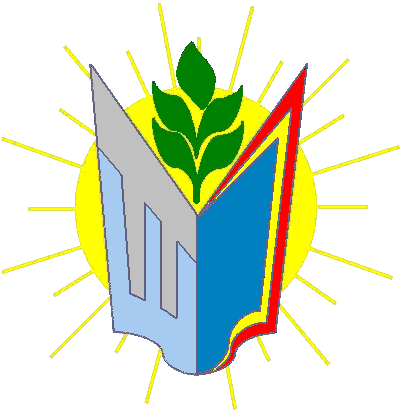 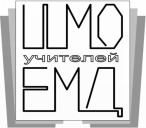 Школьное методическое объединение учителей естественно-математических дисциплин Протокол №5
заседания школьного методического объединения 
учителей естественно-математических дисциплинот 12 апреля 2023 года.Место проведения: каб.49Время проведения: 15.15-16.00Повестка дня:1. Внеурочная деятельность школьников по естественно-математическим предметам.2. Отчёты учителей по самообразованию.3. Разное. Специфика и особенности подготовки школьников к Всероссийским проверочным работам по естественно-математическим предметам.Слушали:1. Сегодня на первый план в школе и в целом в системе образования выходит проблема организации внеклассной и внеурочной деятельности. В свете новых стандартов образования учитель должен не только научить учащихся добывать глубокие и прочные знания по изучаемому предмету, но и научить применять их на практике. Целью внеурочной деятельности является создание условий для проявления ребёнком своих интересов на основе свободного выбора, постижения духовно-нравственных ценностей и культурных традиций. В том, что школа заинтересована в решении задач организации внеклассной и внеурочной деятельности объясняется новым взглядом на образовательные результаты. Особенно это касается метапредметных и личностных результатов.Проведен обзор форм и специфических приёмов организации внеурочной деятельности школьников: предметные кружки, индивидуальные консультации, клубы, творческие объединения, предметные недели (декады), мастерские, занятия в центре «Точка роста». По форме организация деятельности может быть традиционной очной и дистанционной.2. В начале 2022-2023 учебного года школьным методическим объединением была одобрена Памятка учителю по планированию методической работы на 2022-2023 учебный год, включающая разные направления профессиональной деятельности учителя, в т.ч.:работа по индивидуальной методической теме с указанием конкретных мероприятий и результатов за год, самообразование;итоговый материал по индивидуальной методической теме (статья, методические рекомендации, буклет, сайт);укомплектованный годовой электронный дидактический пакет по предмету (контрольные, самостоятельные, лабораторные, обучающие, тренировочные, практические работы, тесты, сопроводительные и демонстрационные презентации) для всех своих классов, разместить в общей папке на Яндекс.Диске https://disk.yandex.ru/d/bNxSrByRrQcZ9К заседанию учителя ШМО ЕМД отчеты предъявлять не стали.3. Весной в школе проходят всероссийские проверочные работы. В 2023 году они пройдут для обучающихся 4-8 классов в штатном режиме по утвержденному расписанию. Конечно, факт проведения ВПР накладывает особую ответственность на педагога. Учителями и учащимися изучены демоверсии КИМов проверочных работ, в планы уроков внесены дополнения, акцентирующие внимание учащихся на типовые задания проверочных работ.Важно проверить, умеют ли ученики применять в быту алгоритмы, освоенные на уроках. Результаты проверочных работ нужны и школьникам и их родителям. Они смогут оценить, насколько школа даёт хорошие знания. Результаты нужны педагогам. Они получат оценку качества своей работы в сравнении с уровнем всей страны, смогут понять, какие изменения вносить в профессиональную деятельность.Подготовка к ВПР – это систематизированное и планомерное повторение учебного материала, которое любой учитель организует вне зависимости от того, кто и как проводит итоговое оценивание. Повторение ни в коем случае нельзя сводить к «натаскиванию» на решение типовых задач из демоверсий. Задача учителя – определить, где у ребенка затруднения, и их ликвидировать. Важно также сформировать у детей потребность в пополнении и корректировке своих знаний. Опыт выполнения работ разного формата позволит ученику быть психологически готовым к ВПР с любой структурой. Для учителя подготовка детей к испытаниям – это не самоцель, а гарантия того, что мы сделали все возможное для улучшения образовательных результатов, чтобы ребята перешли в следующий класс, имея достаточный багаж знаний и умений.Решили:1. Активизировать работу по организации и проведению внеурочной деятельности школьников по естественно-математическим предметам.Вовлекать учащихся в разные формы внеурочной деятельности по своему предмету.2. Скорректировать индивидуальные планы. Вести неформальную работу по самообразованию.Сконцентрировать работу по освоению материалов в соответствии ФГОС-2021:https://edsoo.ru/Rabochie_programmi_po_uch.htm   https://edsoo.ru/Metodicheskie_rekomendaci_0.htmЗавершить в текущем учебном году методическую работу по заявленным темам: «Технологии активных форм обучения», Акользина Е.А.,«Инструменты платформы Учи.Ру в преподавании биологии», Аксиненко Н.С.,«Цифровые методы обучения на уроках математики», Афанасьева М.Ю.,«Место интернет-порталов в подготовке к ОГЭ по математике», Галаева Е.Г.,«Особенности метода проектов на уроках технологии», Мешкова Л.С.,«Специфика обучения физике с использованием цифровых лабораторий», Милинчук В.П.,«Цифровые образовательные сервисы и ресурсы», Пичугин В.В.,«Специфика домашних заданий по технологии», Смирнов Н.В.,«Методика подготовки учащихся к ГИА по химии», Чиченкова Е.Г.3. Информацию принять к сведению.Направить усилия на качественное и объективное проведение ВПР.Руководитель ШМО 
учителей естественно-математических дисциплин
                                                               В.В.Пичугин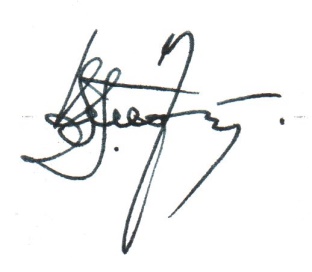 